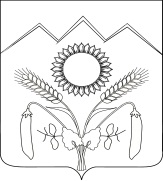 АДМИНИСТРАЦИЯ  УНАРОКОВСКОГО СЕЛЬСКОГО ПОСЕЛЕНИЯ МОСТОВСКОГО РАЙОНАПОСТАНОВЛЕНИЕ   от_______________                                                                            №_____село Унароково              Об установлении на территории Унароковского сельского поселения Мостовского района особого противопожарного режимаВ связи с пожароопасной обстановкой, обусловленной высокой температурой воздуха и длительным отсутствием осадков, руководствуясь Федеральным законом от 6 декабря 2003 года  № 131-ФЗ  "Об общих принципах организации местного самоуправления в Российской Федерации" и в соответствии со статьей 30 Федерального закона от 21 декабря 1994 года № 69-ФЗ "О пожарной безопасности" п о с т а н о в л я ю:Установить особый противопожарный режим на территории Унароковского сельского поселения Мостовского района с 10 июля 2018 года по 1 ноября 2018 года.Утвердить оперативно-мобилизационный план привлечения сил и средств по тушению пожаров на территории Унароковского сельского поселения (приложение 1).3.  Утвердить дополнительные требования пожарной безопасности на территории Унароковского сельского поселения Мостовского района (приложение 2).4. Специалисту отдела по финансам, бюджету и экономике администрации Унароковского сельского поселения Мостовского района (Хруленко):4.1. Довести до сведения субъектов предпринимательской деятельности, осуществляющих деятельность  на территории Унароковского сельского поселения Мостовского района, о необходимости проведения инструктажа работников по пожарной безопасности.4.2. Провести разъяснительную работу с собственниками земельных участков, а также арендаторами, КФХ об обустройстве необходимых противопожарных разрывов, противопожарных минерализованных полос вдоль границ земельных участков, о запрете сжигания стерни.5. Заместителю главы Унароковского сельского поселения (Прохорова):5.1. Проверить наличие и обеспечить готовность к задействованию для локализации и тушения пожаров противопожарного инвентаря.5.2.  Организовать работу по ликвидации стихийных свалок на территории населенных пунктов, покос сухой травы в местах прилегания к жилым домам и другим строениям.5.3. Принять меры по созданию дополнительных запасов воды для целей пожаротушения, определить порядок привлечения техники для подвоза воды к местам тушения пожаров.6. Рекомендовать руководителям предприятий и организаций на территории Унароковского сельского поселения Мостовского района принять дополнительные меры по обеспечению особого противопожарного режима.7. Административной комиссии администрации Унароковского сельского поселения Мостовского района совместно с руководителями ТОС, квартальными проводить постоянный мониторинг противопожарного состояния на территории Унароковского сельского поселения Мостовского района.8. Общему отделу администрации Унароковского сельского поселения   (Глущенко):1)обнародовать в установленном порядке настоящее постановление;2)организовать размещение настоящего постановления на официальном сайте администрации Унароковского сельского поселения Мостовского района в сети Интернет.9. Контроль за исполнением настоящего распоряжения оставляю за собой.10. Постановление вступает в силу со дня его подписания.Глава Унароковскогосельского поселения                                                                            И.И.СкобелевПРИЛОЖЕНИЕ № 1УТВЕРЖДЕНпостановлением администрации Унароковском сельского поселения Мостовского районаот_______________№______Оперативно-мобилизационный планпривлечения сил и средств по тушению пожаров на территории Унароковского сельского поселенияЗаместитель главы                                                                              М.И.ПрохороваПРИЛОЖЕНИЕ №2УТВЕРЖДЕНпостановлением администрации Унароковском сельского поселения Мостовского районаот_______________№______Дополнительные требования пожарной безопасности на территории Унароковского сельского поселенияв условиях особого противопожарного режима1. Запретить на территории Унароковского разведение костров и сжигание мусора.2. Предприятиям всех форм собственности, гражданам обеспечить уборку и вывоз сгораемых отходов, сухой травы с территории предприятий, домовладений.3. В каждом домовладении создать запас воды для целей пожаротушения.4. Рекомендовать руководителям предприятий всех форм собственности:4.1. Содержать в готовности и по требованию добровольной пожарной охраны направлять на тушение пожаров имеющуюся водовозную и землеройную технику;4.2. Запретить проведение пожароопасных работ.5. Рекомендовать сельскохозяйственным организациям и крестьянско-фермерским хозяйствам произвести опашку территории, примыкающей населённым пунктам Унароковского сельского поселения, к полям и ограждающим их лесными насаждениям, шириной не менее 4 метров, запретить выжигание стерни.Заместитель главы                                                                              М.И.ПрохороваНаименование предприятий и организацийКоличествочеловекНаименованиеТехническихсредствДобровольная пожарная дружина(командир Грищенко В.И.)7 чел.Трактор МТЗ -1 шт.ранцевые огнетушителиООО «КХ Попюк»1 чел.Трактор МТЗ -1 шт.Бочка – 1 шт.Мотопомпа – 1 шт.ООО «Агрофирма Мостовская»3 чел.Трактор МТЗ -1 шт.Бочка – 1 шт.Мотопомпа – 1 шт.